МАТЕРИАЛ ВЫЛОЖЕН ИСКЛЮЧИТЕЛЬНО ДЛЯ ЧТЕНИЯ: НЕ РАЗБИРАТЬ!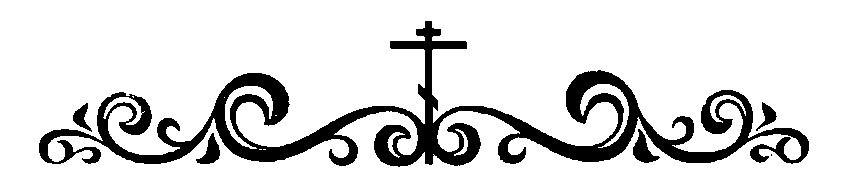 Иоакимо - Анновского храма Можайского благочиния Московской епархии РПЦ МПТема выпуска: "Девичник"ХБМ. Легко ли быть матушкой?Матушка NВ каждом монастыре или Лавре, где есть духовная семинария, можно встретить особый тип молодых незамужних девушек. В народе их с любовью зовут аббревиатурой ХБМ, что расшифровывается просто: хочу быть матушкой. Девицы исправно посещают все семинарские службы, где их зоркий взгляд подыскивает себе объект сердечных воздыханий... Что же влечёт юные создания в семинарские храмы? Наивный романтизм или вечное женское пристрастие к мужчинам в форме? Очевидно, что не последнюю роль тут играют иллюзии. Многим роль жены священника видится как беззаботное почивание на лаврах в лучах софитов. Избранник, разумеется, будет служить на столичном приходе, а никак не на сто первом километре, в глухом селе, где печь — единственный источник тепла. О том, что священник — солдат: куда пошлют, туда и поедет — никто и не задумывается. Если провести опрос среди заматеревших попадей: «Знали ли вы, на что идёте?» или «Пошли бы вы на это снова?» — интересно, много ли будет положительных ответов?.. Но внешние сложности — это лишь одна сторона медали. Мало кто из юных «хабээмок» понимает, что слова апостола Петра о «сокровенном сердца человеке в нетленной красоте кроткого и молчаливого духа» (1 Пет. 3, 4) станут краеугольным камнем всей жизни будущей матушки. А по-другому — никак. Матушка людям важна не игрушечная, не деланная, а настоящая. Она не проповедует о Спасителе, а воплощает Его проповедь в своей жизни, не учит истинам Евангелия, но своими поступками утверждает эти истины. В описании добродетельной жены, сделанном Соломоном в Ветхом Завете, где всё видимое являлось сенью духовному, кратко изложено всё, что можно сказать на эту тему: 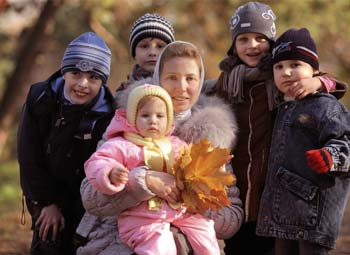 Добрую жену кто найдёт — цена её выше жемчуга. Сердце мужа её надеется на неё, и не остаётся без вознаграждения. Она платит ему добром, а не злом во все дни жизни своей... Вздумает пробрести себе сад и приобретает его; руками своими сажает виноградник. Понимая, что работа её прибыльна, ночью не гасит своего светильника. Встаёт раньше всех и кормит домашних своих. Длань свою открывает бедному, и руки свои простирает к нищему. Не боится зимы для дома своего, потому что у всех домашних её есть тёплая одежда. Она настелила богатых ковров. Мужа её легко отличить по чистой, хорошей одежде. Прочна и великолепна одежда её самой; с улыбкой встречает она наступающий день. Уста свои открывает с мудростью, и кротко наставление на языке её. Внимательно смотрит за ходом дел в доме своём и хлеба не ест в праздности. Встают дети её и ласкаются к ней, встаёт муж её и хвалит её. Много есть добрых женщин, но ты превзошла всех их. Обманчиво пригожество, ничтожна красота, а жена, боящаяся Господа, достойна похвалы. Дайте ей от плодов рук её и дела да прославят её (Притч. 31, 10-31). Священник постоянно находится на передовой, и стоит чуть зазеваться, как вражеская пуля сделает своё дело.  Матушка в основном живёт в землянке, и никому невдомёк, что и у неё на зубах скрипит окопная пыль, её жизнь и жизнь её детей также под снайперским прицелом врага. Но если она самоотверженно создаёт в доме атмосферу уюта и покоя, то можно сказать, что у её бойца за спиной надёжный тыл.Одна пожилая монахиня Покровского монастыря как-то сказала: «Я что? Сама себе голова, только за себя и отвечу перед Богом, а у матушки крест во сто крат тяжелее моего. На её совести души всех тех людей, которых не смог утешить её батюшка из-за их семейных нестроений». Матушка — как камертон: какой тон с утра задаст батюшке, так день и пройдёт. Порой достаточно одного недовольного выражения лица, чтобы испортить на весь день настроение мужу. Тем более, как известно, жить с женой сварливой несчастнее, чем в пустыне или на кровле (Притч. 21, 19; 25, 24). А священнику, как никому, необходимо благостное состояние духа, чтобы щедро дарить радость о Господе всем приходящим к Нему.Как часто, приходя в Церковь, люди думают, что батюшка и его семья — это особая раса, «сверхчеловеки», они не могут, не имеют права иметь человеческие слабости и грехи. И поэтому буквально всё — одежда, причёска, походка, каждое слово — постоянно подвергаются пристальному, не всегда доброжелательному, анализу. И если звёзд телеэкрана слава греет, то матушка мечтает пройти по улице спокойно и не слышать перешёптываний за своей спиной. Как правило, семья священника видит своего главу реже, чем его паства. Матушке хочется опоры, помощи, а она — последняя в очереди за ней. И как тут необходимы и тёплое слово, и нежность со стороны батюшки, чтобы наполнить смыслом её труд, дать почувствовать, что она нужна и любима. Не обойтись и без видимых знаков внимания: охапка роз, трогательный подарок, поход в кино — этому будет рада любая женщина. Не надо забывать, что матушка — тоже «сосуд немощнейший», а не бесплотное существо. Взаимное доверие должно стать прочным фундаментом брака, ведь к священнику за помощью приходят не только девяностолетние старушки, а и молодые, красивые женщины. И сказанное ласковое слово в поддержку такой духовной дочери на фоне вчерашней ссоры со своей матушкой может стать бомбой в арсенале врага. В заботах о спасении прихожан у батюшки почти не хватает душевных сил на своих детей. А жизнь идёт, и стрелки часов неумолимо совершают свой круг. Часто можно услышать жалобы на священнических сыночков, которые с детства в алтаре, а не имеют элементарных навыков духовной жизни. И это тоже боль матушки... Впрочем, как и любой матери, в одиночку воспитывающей своих чад. Поэтому мудр тот пастырь, который вовремя тушит пожар не только у соседей, но и на своём личном участке. И последний, самый животрепещущий вопрос, который интересует наших невест: возможна ли между батюшкой и матушкой влюблённость, обычная человеческая любовь? Или это всего лишь сотрудничество с общими целями и интересами?В семье священника «работают» те же законы, что и в любой другой семье. Любовь всегда, во всех её проявлениях, становится живительной силой брака. Год за годом она вдыхает новую жизнь в ежедневность и обыденность отношений мужа и жены. И когда наступают минуты отчаяния в поисках взаимопонимания — там, где, кажется, уже ничто не в силах воскресить чувства из руин, влечение друг ко другу играет роль спасательного круга. Так неужели крест матушки состоит из одних только трудностей и безрадостных будней? Неужели у девушки, мечтающей стать спутницей жизни семинариста, нет шансов на счастье? Хочется верить и надеяться, что, являясь соучастницей великих трудов священника, она также станет соучастницей и его великих наград. Выходя из алтаря, он спускается с Неба, и полученная благодать обильно изливается и на его сонаследницу вечной жизни (1 Пет. 1; 3, 7). И если она займёт своё место помощницы, а не первой скрипки, то увидит «благоденствие Иерусалима» (Пс. 127, 5) и в сей жизни, и в будущей.Пошёл второй десяток лет нашей с батюшкой совместной жизни. Никогда и представить себе не могла, что Господь вручит мне этот крест и скажет: «Иди и неси!» Всю свою сознательную жизнь до брака я провела в богемной атмосфере, где все силы тратились на созидание только собственного «я». Жизнь матушки учит меня раздавать себя всю, без остатка, своим близким. С улыбкой вспоминаю, как мой муж, а тогда ещё жених, боялся на мне жениться. «Ты в село за мной не поедешь и детей мне рожать не станешь!» — повторял он мне, как мантру, да я и не спешила его переубеждать, так как полностью была с ним согласна. Но Божий Промысл всё определил иначе — служит мой батюшка в селе, и детей у нас — восемь. Слава Богу! Были и бури, и штормы, но солнечных дней вспоминается всегда больше. Мы не устаём объясняться друг другу в любви, и я каждый день чувствую, что я «кость от костей его, и плоть от плоти его...»Ужель мне скоро тридцать лет?..»Анна ЛеликО прелестях бальзаковского возрастаНе так давно я пережила тридцатилетие, и, знаете, вдруг стало не по себе... Кажется, я приблизилась к какому-то рубежу. Время подводить итоги, оплакивая ушедшую юность? Или попытаться осмыслить свой возраст относительно масштабов Вселенной?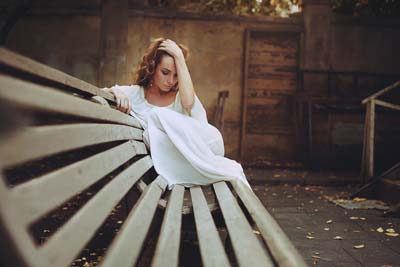 Во всём виноват классик.Раньше я была убеждена, что в шутках и анекдотах на тему возраста проблема слишком преувеличена. Разве сложно ответить на нейтральный вопрос: сколько тебе лет? Кто-то сказал, что молодость — это время, пока ты ещё хочешь вырасти. В шестнадцать мне и моим подругам хотелось выглядеть старше — и в компаниях друзей, и среди родственников я всегда была самой младшей. Но однажды для каждого наступает момент, когда понимаешь, что рост окончен и ты начинаешь «расти» в другую сторону — и вот уже от «некорректного» вопроса впервые стало не по себе и мне. В этом году я вступила в бальзаковский возраст. Возможно, в сознании читателя всплывёт образ немолодой дамы с надменным взглядом, пытающейся удержать ускользающую молодость. Трудно сказать точно, откуда взялся этот стереотип, но в действительности дама бальзаковского возраста — это женщина, переступившая тридцатилетний рубеж. По нашим меркам — молодая особа, которую в метро непременно назовут девушкой. Это выражение вошло в широкое употребление после появления на свет романа Оноре де Бальзака «Женщина тридцати лет», где автор описал даму с довольно независимыми взглядами на жизнь, переживающую свою осознанную вторую молодость, свой расцвет. Возраст ХристаПериод с тридцати до тридцати трёх лет называют возрастом Христа. Именно об этих годах чаще всего говорят, имея в виду жизненный расцвет, полноту раскрытия талантов и дарований. Одна моя знакомая в канун своего тридцатитрёхлетия призналась, что ещё никогда в своей жизни так полно и гармонично себя не чувствовала. Именно к этому возрасту она поняла, что профессия экономиста её выматывает, не даёт никакой радости, принося вместе с достатком постоянную неудовлетворённость собой. Пришло осознание того, что её образование и работа — лишь дань моде и ориентации на социальный успех, а жизнь слишком коротка и быстротечна, чтобы тратить её на подобные пустяки. Ни в двадцать, ни в двадцать пять, по её словам, она не могла себе позволить такую свободу: в этом возрасте ещё слишком много амбиций. Она всегда мечтала о «непрестижной» профессии воспитателя в детском саду. Теперь подруга занимается с детьми в школе раннего развития и искренне считает, что её жизнь только сейчас началась. А родители воспитанников отзываются о ней как о педагоге от Бога. Очевидно, полноту жизни чувствуешь лишь тогда, когда начинаешь приумножать то, что даровано Богом, а не то, что навязано общественным мнением.Ещё раз о закрытых дверяхОдна из моих первых статей для «Отрока» была посвящена кризису, который для себя я условно назвала «закрытые двери». Это период, когда вдруг понимаешь, что кем-то тебе уже никогда не стать. В моём случае в памяти всплыли образы-мечты: врач, балерина, певица... Я ведь мечтала стать одной из них; казалось, стоит лишь захотеть. И вот приходит время, когда точно уже не стать. Конечно, мода на человека self-made говорит, что нет ничего невозможного и большая сцена оперного театра ждёт тебя и в девяносто в качестве дебютанта. Но не есть ли это некая безосновательная вера в отсутствие пределов и границ земной жизни? Никто не отрицает необходимости постоянного поиска, развития, роста, но к середине жизни неплохо бы уже принимать свою ограниченность и все силы положить на те Богом данные таланты, о которых у тебя непременно спросят после: приумножил ли? Пришло время кризиса «закрытых дверей», но, к моему большому удивлению, пришло и примирение с возрастом и его особенностями. Настало время труда, а не поиска, во всех жизненных направлениях: духовном, психологическом, карьерном, семейном, физическом... Есть определённая радость идти мимо чужих закрытых дверей к той, от которой в твоей руке есть ключ, не распыляясь, не тратя силы и время зря. Эксперименты и новшества в этом возрасте ещё легки и приятны, но уже не теряешь, как прежде, голову: приходит внутренняя зрелость и умение отличить «своё» от «не своего».Самое время подвести первую черту и оценить качество своей жизни. Основная печаль данного возраста: вдруг не умозрительно, а совершенно явно понимаешь скоротечность жизни и видишь ущерб от потраченного впустую времени. Но в этом же есть и огромный плюс — потребность успеть жить, успеть главное, не растрачиваться по мелочам.Предмет гордостиСМИ и реклама хором внушают всем женщинам мира страх перед возрастом. Часть современной философии — мода на молодость, точнее, на юность. Модно быть тинэйджером. Модно быть юным, сияющим красотой и здоровьем. Что остаётся женщине, которая живёт в этом мире, теряя критичность восприятия?Мне довелось слышать, как режиссёр одного из лондонских театров сетовал, что не осталось актрис, которые могли бы сыграть зрелую женщину, — настолько все дивы подверглись радикальным изменениям внешности. Более того, актрисы не допускают мысли, чтобы им была предложена роль женщины «за пятьдесят».Сейчас в волонтёрское движение приходит немало девушек, которые хотят помогать старикам. Озвучивают причину: страх старости; хотят «знать врага в лицо» — то есть старость видится именно как враг. Сейчас психозу старения подвержены девушки чуть ли не с двадцатилетнего возраста. Все недовольства взрослением сводятся, как правило, к жалобам на утрату телесной привлекательности, внешнего «товарного вида» и зачастую приводит к депрессии. Происходит какая-то невротизация, и всё чаще можно слышать жалобы красивых и молодых женщин на одиночество. Вряд ли будет притягивать женщина, у которой страх появления новой морщины пересиливает желание рассмеяться или заплакать от души, а страх тёмных кругов под глазами будет сильнее необходимости провести ночь у постели больного. «Я никогда не скрывала свой возраст — для меня это предмет гордости», — сказала актриса Катрин Денёв. Несмотря на свои «за шестьдесят», она выглядит опрятно и ухоженно и остаётся востребованной в своей профессии. Не только французы, но и весь мир считает её эталоном женственности и красоты, и, как видно, морщины этому не помеха.Враг или друг?Я рассуждаю о старении, и подкрадывается тревога... А что будет, когда этот вопрос напрямую коснётся меня? Легко размышлять об увядании, когда тебе всего тридцать. Я боюсь осуждать тех женщин, которые пытаются всеми силами удержать молодость. Но к зрелости, к старости нужно готовиться уже сейчас, вырабатывая правильное отношение к этой поре жизни. Одна из моих любимых актрис сказала однажды: «Старость — это взгляд со стороны. Это посторонние на тебя смотрят по-другому, а ты остаёшься такой же. Современный мир мучает проблема — как оставаться молодым и красивым. Я чувствую себя несовременной в обществе, где бабушки хотят оставаться юными до девяноста лет. Я люблю зрелость пожилых людей». Вспоминаются слова одного священника о том, что больно видеть женщин, у которых вся жизнь с юности сведена к работе над своей привлекательностью. Потеря «товарного вида» становится ужасом, катастрофой, концом «нормальной» жизни. С юности необходимо выстраивать правильные ориентиры в жизни, наполняя её истинными ценностями. Бабушка моей подруги однажды сказала, что старость — это удивительная пора, когда можно все свои силы отдать на подготовку к вечной жизни и встрече с Богом, ведь суета уже не имеет над тобой той власти, что прежде. «Старость — это последний подарок от Бога, и не каждому он даётся», — вот дословно её мысль.«Средство Макропулоса»Кажется, секрет женской красоты лучше понимают не косметологи и пластические хирурги, а поэты, писавшие, что женщина прекрасна, когда любима и любит. Кроме того, отношение к возрасту зависит от ориентации в жизненном пространстве: если ориентироваться на внешнее и преходящее, то очевидно, что ранить будет каждая морщина или седой волос. Невыносимо больно переживать кризисы, когда думаешь об отрезке длиной в шестьдесят пять, максимум в семьдесят лет земной жизни. Если же впереди у тебя вечная жизнь, то открыта перспектива вечной молодости. Можно рискнуть и основным трудом своей жизни сделать не погоню за модными кремами и ликвидацию лишних сантиметров, а искоренение в себе уродующего греха; тогда есть шанс остаться живой и молодой навсегда.Любые кризисы в жизни, будь то возрастные, семейные или финансовые, — это замечательная возможность приблизиться к сути, к пониманию жизни, к Богу. Ведь когда, как не в момент острого переживания, появляется потребность в Собеседнике, желание искать смысл выше своей головы?Роман о счастьеБальзаковский возраст и его преддверие принесли мне некоторые открытия. Именно к тридцати годам я вдруг стала скучать по детству, по ушедшим в мир иной родным, по каким-то старым вещам, игрушкам, фотографиям, родному городу. Постепенно уходит нигилизм и неукротимая вера в себя, сменяющаяся полным неверием в свои силы и ощущением никчёмности. Появилась потребность слушать старших, наслаждаясь их мудростью. Куда-то улетели прочь былые обиды и недоговорённости: не до них теперь, когда обнажается ценность жизни как таковой. Это период примирения с былыми «обидчиками» и период расставания с несправедливостями детства, которые до того тщательно охранялись памятью.У Льва Толстого есть один из самых ранних его романов под названием «Семейное счастье», где очень достоверно и психологично описано, что происходит с женщиной, которая переживает кризис взросления и перехода из юности к полноте своего расцвета.Героиня Маша проживает целую жизнь с момента зарождающейся девичьей мечтательности и влюблённости — до момента, когда она уже мать и жена. Роман заканчивается очень правдиво и реально, в отличие от «мыльных» опер, в которых страсть царит до столетнего юбилея героев, сметая всё на своём пути: «С этого дня кончился мой роман с мужем; старое чувство стало дорогим, невозвратимым воспоминанием, а новое чувство любви к детям и к отцу моих детей положило начало другой, но уже совершенно иначе счастливой жизни, которую я ещё не прожила в настоящую минуту...» Эти слова покажутся «страшными» тем, кто неустанно пропагандирует вечную страсть и романтику, мечтая оставаться «влюблённой девочкой» вечно, но роман неслучайно назван «Семейное счастье».Я — живу!В возрасте чуть немного за тридцать Рэй Брэдбери написал самую, на мой взгляд, тёплую книгу о всех возрастах — «Вино из одуванчиков». В этой книге — пережитое и ушедшее детство, бунтующее отрочество, свежая молодость, мужество и женственность, зрелость, старость — и всё это описано так, что хочется спешить жить, наслаждаясь каждым годом, десятилетием, рубежом. Наверное, нужно быть влюблённым в саму жизнь и быть счастливым от самой возможности открывать эту жизнь для себя каждый раз и в каждом возрасте по-новому. Только так и можно в любой миг своей жизни оставаться по-настоящему живым.Книга эта ценна каждым переживанием, каждой строкой и воспоминанием. Строками из неё — цитатой о главном открытии в жизни главного героя — мне хочется подвести итог моим размышлениям.«„Я и правда живой, — думал Дуглас. — Прежде я этого не знал, а может, и знал, да не помню“.-  Том!.. как по-твоему, все люди знают... знают, что они... живые?... - Ясно, знают! А ты как думал? - ...Хорошо бы так, — прошептал Дуглас. — Хорошо бы все знали». http://otrok-ua.ru